Danes beremo o hišah, ki so značilne za Veliko Britanijo.Odpri učbenik na str. 87 in si najprej oglej slike, ki prikazujejo različne tipične britanske domove. V zvezek napiši naslov:Homes in the UK Branja se loti na levi strani po stolpcu navzdol in potem po desni strani. Pomagaj si s spodnjimi prevodi, ki si sledijo v tem vrstnem redu. Po branju jih napiši jih v zvezek.a semi-detached house – hiša dvojčeka suburb – predmestjea pond – ribnika shed – lopato keep – shranjevatia rented house – najeta hišaan estate – zemljiščea terraced house – vrstna hišaa row – vrstajoined – združena cottage – koča, bajtapeaceful – miren, spokojenjealous – ljubosumena tower block – stanovanjski stolpič excellent – odlilčena view – razgleda lift – dvigaloa corridor – hodnika choice - izbira S pomočjo ponovnega branja trditve v Task 1 označi kot pravilne (T), napačne (F) ali podatka ni v besedilu (?).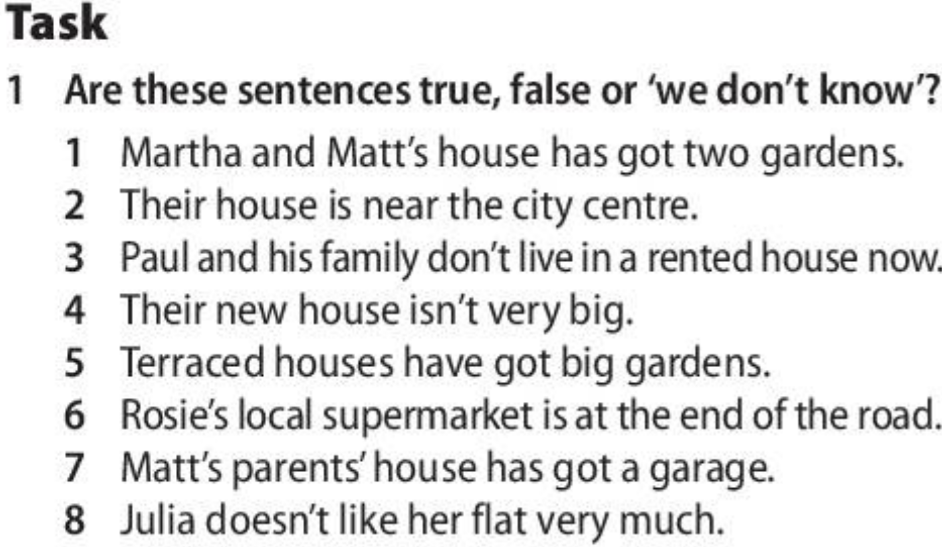  V DZ naredi nal. Na str. 55 desno.